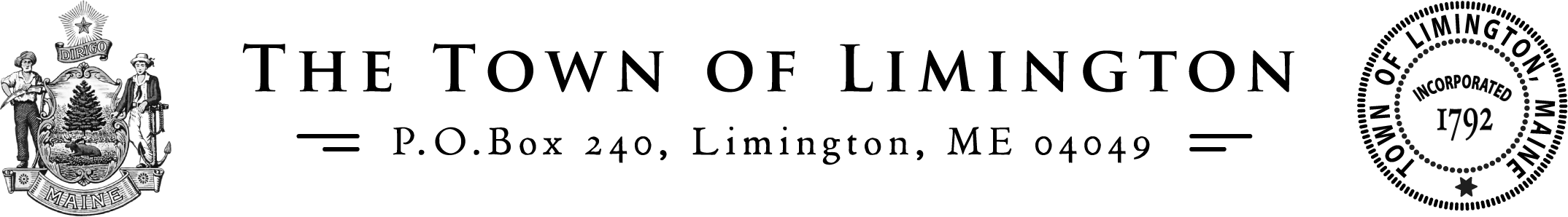 Tel: 207-637-2171        info@limingtonmaine.gov       Fax: 207-637-3293SELECTBOARD MEETINGAPRIL 13, 2023Meeting Called to Order at  _pm byApproval of meeting minutes for March 30, 2023, Pete Talbot was not present for March 23, 2023 meeting. Motion to approve meeting minutes for march 30, 2023 and March 23, 2023 made by Michael Barden second Stanley Hackett, approved.There was no Select Board televised meeting April 06, 2023.Approval of Warrants: 			Payroll Warrant # 29 :	 	    $26,688.03Appropriations Warrant #30    :  $27,998.89Weekly Warrant 29 & 30 Total: $54,686.92Motion to approve Warrants 29 & 30 made by Michael Barden, second Pete Talbot, approved.Payroll Warrant # 31 :	 	    $26,179.78Appropriations Warrant #32    :  $417,666.73Weekly Warrant 31 & 32 Total: $443,846.51*MSAD#6, ecomaine, Rick Irons OTHMotion to approve Warrants 31 & 32 made by Peter Talbot second Michael Barden, approved.Purchase Order Requests: PWD: A request to pay White Sign for signs for Norton Rd and Sanctuary Ln: $72.12.A request to pay Amazon for work boots for employee: $132.05.A request to pay Earl Maxwell Lawn Care Services for sanding and salting 3/26/23: $150.00.A request to pay Napa for gear oil, hubs, shaft, gear box, wheel seal, hub cap for TR 13: $207.88.A request to pay Napa for compressor, flasher and power steering fluid for F550: $352.97A request to pay Napa for brake, calipers, hoses, pads, batteries for stock and TR 6: $931.44.A request to pay Napa for socket sets: $335.69.A request to pay Sleeper’s for hardware: $475.12.A request to pay Kimball Midwest for washers, screws, and cutter: $202.03.A request to pay Freightliner of Maine for clutch for TR 11: $698.76.A request to pay Price is Right Tree Removal for tree clearing Dec 23, 2022 storm: $700.00.A request to pay LP Murray for gravel for road damages from Dec 23, 2022 storm: $2,600.00.A request to pay HP Fairfield for 2 new truck bodies, all season with spreaders per Capital Plan as voted on at March 11, 2023 Town Meeting: $63,034.50.A request to pay amazon for 8 controller modules: $22.99.A request to pay Good Year Commercial Tire for tire for TR10: $440.66.A request to pay Hews Truck Body for heavy duty dump body for TR#6: $18,000.00.A request to pay Lowe’s Home Improvement for tool storage and landscape storage items: $505.67.Discussion: Dump body fell off and we ae hoping insurance will cover part of the cost of the replacement, if not a special town meeting will be held.Motion to approve PWD POs made by Pete Talbot second by Michael Barden, approved.FIRE & EMS:A request to pay Sleeper’s for batteries: $37.98.A request to pay Sleeper’s for coupler, air chuck, 75’ garden hose: $131.96.A request to reimburse Ethan Norcross for Incident Safety Officer Course: $495.00.A request to pay medical Education Solutions for course for 2 employees: $350.00.A request to pay Fire Tech & Safety for OHD adapter: $435.00.A request to pay Bound tree for April supplies: $695.61.A request to pay Fire Tech & Safety for 3 helmets: $1,080.00.A request to pay MMC for 1st quarter medications: $577.60.A request to pay Good Year Commercial Tire for 6 tires plus stems and balancing A2: $1,417.00.Motion to approve Fire & EMS POs made by Pete Talbot, second Michael Barden, approved.DAVIS MEMORIAL LIBRARY:A request to pay Logan Electric to move electrical service (to be paid from the Gove rust): $475.00.Motion to approve Davis Memorial Library PO made by Pete Talbot, second by Michael Barden, approved.PARKS & REC: A request to pay Smitty’s Cinema’s for April vacation Field trip: $300.00.A request to pay Archie’s Strike and Spare for April vacation field trip: $350.00.A request to pay Xtreme Screen for t-ball shirts & hats, and track shirts: $900.00.A request to pay for Rec Logo Stickers: $150.00.A request to pay Amazon for baseballs, batting T’s. tee-ball supplies: $679.72.A request to pay Central Maine Pyrotechnics for fireworks: $5,000.00.A request to pay Limington Cranker’s 2023 assessment per Town Meeting march 11, 2023: $1,500.00Thank you to Madison Moody for putting together the first town parade since Covid and all your hard work.Motion to approve Parks & Rec PO made by Pete Talbot, second by Michael Barden, approved.MUNICIPAL:A request to pay parker Appraisal for 7 days work Jan 2023: $9,100.00.A request to pay Tristate Flag for veteran flags and grave markers: $1,200.00. A request to pay Your Weekly Shopping guide for Ads: $569.40.A request to pay Jensen Baird for monthly services: $256.25.A request to reimburse MIN for overpayment from InForME: $2,137.60. A request to pay NDS for 1-year price digest reference: $1,223.10.A request to pay Lowe’s Home Improvement for light bulbs: $148.08.Motion to approve Municipal POs made by Pete Talbot, second Michael Barden, approved.Old & New Business:MSAD#6 presentation after the Select Board meeting tonight.Please remember to bring your trash cans in from the road, and clean up trash that may have spilled. We have areas in own where multiple homes put their trash in one place, and that is not town property, but personal property. The property owners appreciate these spaces being kept clean and treated with respect. Thank you to everyone who allows people to use space for trash pick-up, and to those who clean up. Motion to appoint Kristin Russell Perkins as ACO for a term of 1-year April 13, 2023 to March 31, 2024 made by Michael Barden second Peter Talbot, approved.The Select Board will be holding an EXECUTIVE SESSION pursuant to 1 M.R.S.A § 405(6)( A) Personnel Matters on April 27, 2023 at 5pm.Weekly Update on Select Board activities:  Met with dept heads: Ems ongoing trainings. PWD repairs and equipment updates, new truck bodies are ordered, the new striping machine has arrived so we will be able to start striping the roads. Parks and Rec T-Ball and track are on schedule to start, T-Ball enrollment has closed. Code office, permits: Craig has done a great job bringing our YTD permit collections to $34,000 compared to $45,000 for all of 2022.Informational Bulletin:Select Board office hours are Thursdays 4pm to8pm. The on-air meeting time remains Thursdays at 7pm. Transfer Station hours are Saturday and Sunday from 9 a.m. to 4 p.m. and Wednesday 12-4 p.m. A Transfer Station sticker must be attached to your vehicle windshield for the disposal of ALL items.  No sticker is required to use the swap shop. The Transfer Station can not take brush or yard waste. We do not have the capacity to do so. General Assistance Office is open on Wednesdays from 9-11am.  Applications are available anytime from the Town Clerks office during their normal business hours. Applications must be filled out and accompanied with supporting documentation and must be signed.  Planning Board meets at the Municipal Complex on site the first and third Monday evenings at 7pm. We are looking for 3-4 more people for the Comprehensive Plan Committee. If you are interested please contact Michael Barden at Michael.Barden@LimingtonMaine.gov, or stop by the Town Offices.Parks & Rec is hosting more Cards and Coffee dates at the Municipal Offices. The times are 9:30am-11:30am the following Wednesday: April 19, May 3 & 17. Come and see what is happening, meet some new folks. If you have questions or suggestions, please reach out to Madison Moody our Recreation Director at M.Moody@LimingtonMaine.gov Beach pass prices for 2023: Season Passes $50.00 for residents, $60.00 for non-residents, by the day passes are $10.00 per car. Season passes are available at the Town Hall.MMDY Summer Day Camp registration opens soon. Applications ae available at the Town Office, online, or by contacting Madison at M.Moody@LimingtonMaine.gov. Open to the Public:MSAD#6 presentation, please see SRCCTV for more information.Motion to Adjourn at  7:43   pm made by Michael Barden second by Peter Talbot, adjourned. _______________________ 	  _____________________ 	______________________Stanley Hackett, Chair 	  Michael Barden III		Pete Talbot